                               FORMULÁRIO PARA PEDIDO DE FATURAÇÃO 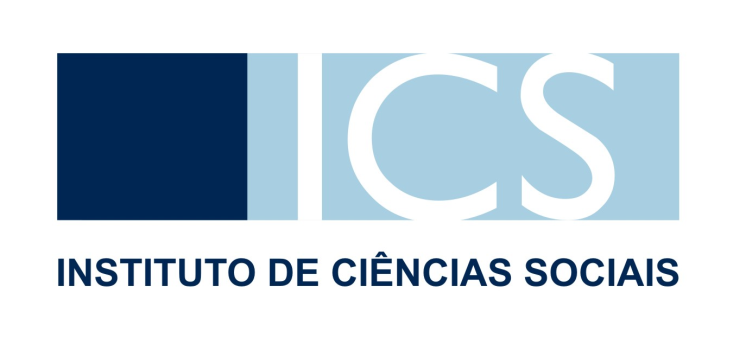 Registration -- Conferences and Seminars1. Conference/Seminar/Event Details2. Registration Details3. Payment Details4. Details for the invoiceTo be filled in by ICS’ financial departmentName:Date:Organisation/Researcher responsible for the meeting:Name:Address: Regular Fee				 Lunch 3 July	 Student Fee				 Lunch 4 July Assistance				Do you expect to attend the conference dinner?  _______(conference dinner should be paid in Lisbon upon arrival) Name of the Client:Address:Postal code:Tax income number/fiscal number:A/C: E-mail:Phone:Description that should be on the invoiceQuantityAmount€€VATTOTAL (1+2)€€Proof of payment by wire transfer (this is mandatory)Pedido (assinalar com X)Pedido (assinalar com X)Pedido (assinalar com X)Pedido (assinalar com X)Envio de originalEnvio de originalEnvio de originalEnvio de originalEmissão de FaturaEmissão de FaturaEmissão de FaturaEmissão de FaturaDirectamente para clienteDirectamente para clienteDirectamente para clienteDirectamente para clienteEmissão Fatura e ReciboEmissão Fatura e ReciboEmissão Fatura e ReciboEmissão Fatura e ReciboPara o ICSPara o ICSPara o ICSPara o ICSEmissão Recibo - ref.fatura nº                      Emissão Recibo - ref.fatura nº                      Emissão Recibo - ref.fatura nº                      Emissão Recibo - ref.fatura nº                      Emissão Nota de Credito - ref. Fatura nºEmissão Nota de Credito - ref. Fatura nºEmissão Nota de Credito - ref. Fatura nºEmissão Nota de Credito - ref. Fatura nºExpedienteConfirmação de RecebimentoConfirmação de RecebimentoConfirmação de RecebimentoConfirmação de RecebimentoConfirmação de RecebimentoConfirmação de RecebimentoPrograma e Medida(em anexo)(em anexo)Fonte Financiamento:DataDataMeio pagamentoRúbrica Economica:ChequePOCEDTransf. B.CRESPVale postalAnalítica:NumerárioO serviço ICS requerente: Validado e enviado para SPUL por:Data:Data: Pedido Nº____/20__